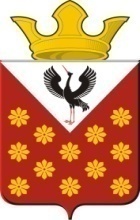 Свердловская областьБайкаловский районПостановление главы муниципального образованияКраснополянское сельское поселениеот 10 февраля  2015 года  № 12Об утверждении перечня должностных лиц органов местного самоуправления муниципального образования Краснополянское сельское поселение, уполномоченных составлять протоколы об административных правонарушениях в соответствии с Законом Свердловской области от 14.06.2005г. № 52-ОЗ «Об административных правонарушениях на территории Свердловской области»(с изменениями от 18.09.2017 №170, от 27.02.2018 №36, от 12.02.2019 №26, от 02.07.2019 №98, от 03.02.2020 №10)В соответствии со статьей 44 Закона Свердловской области  от 14 июня 2005 года №52-ОЗ «Об административных правонарушениях на территории Свердловской области», руководствуясь подпунктом 1 пункта 2 статьи 3 Закона Свердловской области от 27 декабря 2010 года №116-ОЗ «О наделении органов местного самоуправления муниципальных образований, расположенных на территории Свердловской области, государственным полномочием Свердловской области по определению перечня должностных лиц, уполномоченных составлять протоколы об административных правонарушениях, предусмотренных Законом Свердловской области», на основании статьи  29  Устава муниципального образования Краснополянское сельское поселение, ПОСТАНОВЛЯЮ:Утвердить Перечень должностных лиц органов местного самоуправления муниципального образования Краснополянское сельское поселение, уполномоченных составлять протоколы об административных правонарушениях в соответствии с Законом Свердловской области от 14.06.2005г. №52-ОЗ «Об административных правонарушениях на территории Свердловской области»   (прилагается).Признать утратившим силу Постановление администрации муниципального образования Байкаловский муниципальный район от 28 октября 2013 года № 163 «Об утверждении перечня должностных лиц органов местного самоуправления муниципального образования Краснополянское сельское поселение, уполномоченных составлять протоколы об административных правонарушениях в соответствии с Законом Свердловской области от 14.06.2005 г. № 52-ОЗ «Об административных правонарушениях на территории Свердловской области».Настоящее постановление опубликовать в «Муниципальном вестнике» - приложении к газете «Районные будни» и разместить на официальном сайте администрации муниципального образования Краснополянское сельское поселение Контроль исполнения настоящего Постановления оставляю за собой.Глава Краснополянского  сельского поселения	Г.М.Губина Приложение №1УТВЕРЖДЕНПостановлением главы Краснополянского сельского поселения от 10.02.2015г. №  12ПЕРЕЧЕНЬДОЛЖНОСТНЫХ ЛИЦ ОРГАНОВ МЕСТНОГО САМОУПРАВЛЕНИЯ МУНИЦИПАЛЬНОГО ОБРАЗОВАНИЯ КРАСНОПОЛЯНСКОЕ СЕЛЬСКОЕ ПОСЕЛЕНИЕ, УПОЛНОМОЧЕННЫХ СОСТАВЛЯТЬ ПРОТОКОЛЫ ОБ АДМИНИСТРАТИВНЫХ ПРАВОНАРУШЕНИЯХ В СООТВЕТСВИИ С ЗАКОНОМ СВЕРДЛОВСКОЙ ОБЛАСТИ ОТ 14.06.2005 №52-ОЗ «ОБ АДМИНИСТРАТИВНЫХ ПРАВОНАРУШЕНИЯХ НА ТЕРРИТОРИИ СВЕРДЛОВСКОЙ ОБЛАСТИ»Обязанности по составлению протоколов об административных правонарушениях возложить на следующих должностных лиц органов местного самоуправления муниципального образования Краснополянское сельское поселение:об административных правонарушениях, предусмотренных пунктом 2 статьи 4-2 Закона Свердловской области от 14 июня 2005 года № 52-ОЗ «Об административных правонарушениях на территории Свердловской области» (далее - Закон):заместитель главы по ЖКХ и местному хозяйствуоб административных правонарушениях, предусмотренных статьей 5 Закона (в части административных правонарушений, связанных с нарушением порядка предоставления мер социальной поддержки, установленных нормативными правовыми актами органов местного самоуправления):заместитель главы по социальным вопросам об административных правонарушениях, предусмотренных пунктом 2 статьи 6, пунктом 3 статьи 6 Закона (в части административных правонарушений, связанных с использованием находящегося в муниципальной собственности объекта нежилого фонда без надлежаще оформленных документов либо с нарушением установленных норм и правил эксплуатации и содержания объектов нежилого фонда, а равно с использованием не по назначению, самовольным занятием или переоборудованием (переустройством, перепланировкой) объекта нежилого фонда, находящегося в муниципальной собственности):заместитель главы по ЖКХ и местному хозяйствуоб административных правонарушениях, предусмотренных статьей 9 Закона:заместитель главы по ЖКХ и местному хозяйствуоб административных правонарушениях, предусмотренных статьями 10, 10-2, 10-3  Закона):заместитель главы по социальным вопросам об административных правонарушениях, предусмотренных статьей 11-1 Закона (в части административных правонарушений, связанных с нарушением дополнительных требований пожарной безопасности, установленных нормативными правовыми актами органов местного самоуправления на период действия особого противопожарного режима):заместитель главы по ЖКХ и местному хозяйству. об административных правонарушениях, предусмотренных статьями 12, 13, 13-1 Закона:заместитель главы по ЖКХ и местному хозяйствуДолжностные лица, уполномоченные составлять протоколы об административных правонарушениях, предусмотренных статьями 14, 14-1 Закона:заместитель главы по социальным вопросам об административных правонарушениях, предусмотренных статьей 15 Закона: заместитель главы по ЖКХ и местному хозяйству9.1. об административных правонарушениях, предусмотренных статьей 16:заместитель главы по ЖКХ и местному хозяйствуоб административных правонарушениях, предусмотренных статьями 17,18,19 Закона:заместитель главы по ЖКХ и местному хозяйствуглава Краснополянского сельского поселенияоб административных правонарушениях, предусмотренных статьями 21, 22 Закона:заместитель главы по ЖКХ и местному хозяйствуоб административных правонарушениях, предусмотренных статьями 30 (в части административных правонарушений, связанных с невыполнением законных требований депутата представительного органа муниципального образования), 31 (в части административных правонарушений, связанных с нарушением срока преставления ответа на депутатский запрос депутата представительного органа муниципального образования):глава Краснополянского сельского поселения об административных правонарушениях, предусмотренных статьей 33 Закона:заместитель главы по ЖКХ и местному хозяйствуоб административных правонарушениях, предусмотренных статьей 34 Закона:глава Краснополянского сельского поселения об административных правонарушениях, предусмотренных статьей 34-1 Закона:глава Краснополянского сельского поселения заместитель главы по ЖКХ и местному хозяйствуоб административных правонарушениях, предусмотренных статьей 35 Закона (в части административных правонарушений, связанных с нарушением установленного порядка использования символов муниципального образования):заместитель главы по социальным вопросам об административных правонарушениях, предусмотренных статьей 37 Закона:заместитель главы по ЖКХ и местному хозяйствуоб административных правонарушениях, предусмотренных статьей 40 Закона:заместитель главы по ЖКХ и местному хозяйству18.1. об административных правонарушениях, предусмотренных статьей 40-1:глава Краснополянского сельского поселения заместитель главы по ЖКХ и местному хозяйству18.2. об административных правонарушениях, предусмотренных статьей 40-2:заместитель главы по ЖКХ и местному хозяйству. об административных правонарушениях, предусмотренных статьей 41 Закона:заместитель главы по ЖКХ и местному хозяйству